Vyšší rostliny výtrusnéPatří k nejstarším suchozemským rostlinám. Mají viditelné výtrusnice, v nichž se vytvářejí rozmnožovací tělíska – výtrusy. Před vznikem výtrusů v rostlině probíhá skryté pohlavní rozmnožování. Nikdy nevytvářejí květy, semena ani plody.MechorostyPatří k nejjednodušším vyšším rostlinám. Nejznámějšími mechorosty jsou mechy:nejčastěji rostou na stinných a vlhkých místech, po dešti nasávají hodně vody, a tím pomáhají zadržet vláhu pro ostatní rostlinyčasto osídlují i skály – svými příchytnými vlákny postupně rozrušují horninu a vytvářejí první vrstvičku humusu, v níž se později uchytí další rostlinyhojný výskyt mechů v trávníku svědčí o tom, že půda je příliš kyselá a špatně provzdušněná Zástupci mechů:ploník: vysoký mech hojný v jehličnatých lesíchbělomech: vytváří světlé šedozelené polštáře v lesíchrašeliník: je schopen nasávat a zadržet obrovské množství vody, na vlhkých místech vytváří rozsáhlá rašeliniště Z odumřelých a zuhelnatělých částí rašeliníku vzniká rašelina (používá se například v zahradnictví a lázeňství).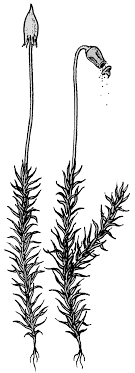 PlavuněMají rozvětvený stonek s jednoduchými jehlicovitými listy. Ze stonků vyrůstají klasy s výtrusnicemi. Dnešní plavuně jsou poměrně malé (jen několik desítek centimetrů). Nejznámější naší plavuní je plavuň vidlačka¸která velmi vzácně roste v lesích. Byly rozšířené v období zvaném prvohory, kdy měly podobu stromů a dorůstaly výšky až 30 metrů. V té době také rostly obří stromové přesličky a stromové kapradiny. Když nastalo zemětřesení, rostliny se sesuly do močálů, zuhelnatěly a přeměnily se na dnešní černé uhlí. 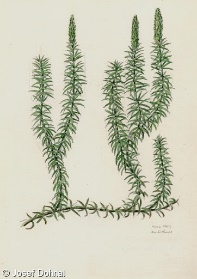 Přesličkymají článkovaný stonek vyztužený křemitými látkami (jsou na omak drsné a křehké)listy jsou úplně zakrnělé a fotosyntézu zajišťují zelené stonkypod zemí mají oddenek, pomocí kterého přezimují. Zástupci přesliček:přeslička rolní: u nás velmi hojná, na jaře z oddenku vyrůstá hnědá jarní lodyha (a), která nese klas s výtrusnicemi. 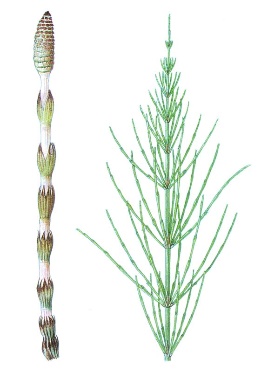     Kapradinynejlépe vyvinutá skupina výtrusných rostlin, z nich se vyvinuly jehličnanyvětšinou mají velké složené listy (mladé listy jsou zpočátku spirálovitě stočené)nadzemní stonek chybí a listy vyrůstají v přízemní růžici z mohutného podzemního oddenkuvýtrusnice nevyrůstají na stonku, ale tvoří se vždy na spodní straně listůvětšinou rostou na vlhčích a stinných místech, některé kapradiny rostou i ve voděZástupci kapradin:kapraď samec: velmi hojná kapradina v našich lesích osladič obecný: roste i na skaláchsleziník: roste na starých zdech a v puklinách skal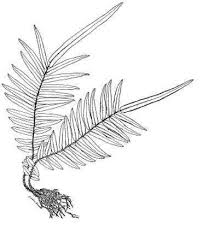 